.Intro: 32 counts[1-8]  Cross Rock, Chassé, Cross Rock Chassé[9-16]  Step ¼ Turn, Kick Ball Step, Kick Ball Step, Walk, Walk[17-24]  Side Rock, Sailor Step,  Sailor ¼ turn, Shuffle[25-32]  ½ turn, ½ turn, Step ¼ , Cross Shuffle, ¼ Turn, ¼ TurnContact: wolfgang.marten@arcor.de1950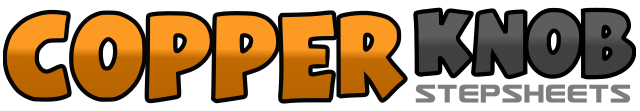 .......Count:32Wall:4Level:Improver.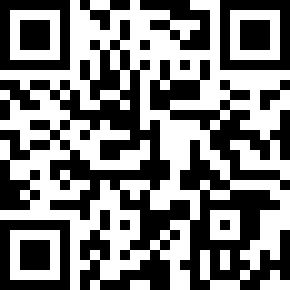 Choreographer:Wolfgang Marten (DE) - April 2014Wolfgang Marten (DE) - April 2014Wolfgang Marten (DE) - April 2014Wolfgang Marten (DE) - April 2014Wolfgang Marten (DE) - April 2014.Music:Follow Me (feat. Ruby Blu) (Radio Mix) - 1950Follow Me (feat. Ruby Blu) (Radio Mix) - 1950Follow Me (feat. Ruby Blu) (Radio Mix) - 1950Follow Me (feat. Ruby Blu) (Radio Mix) - 1950Follow Me (feat. Ruby Blu) (Radio Mix) - 1950........1,2RF cross over LF, Recover on LF3&4RF step right (1), LF close to RF(&), RF step right (2)5,6LF cross over RF, Recover on RF7&8LF step left (1), RF step beside LF (&), LF step left (2)9,10RF step forward, turn ¼ left [9:00]11&12RF Kick (1), step RF next to LF (&), Lf step forward (2)13&14RF Kick (1), step RF next to LF (&), Lf step forward (2)15,16RF walk forward, LF walk forward17&18RF step right, Recover on LF19&20RF cross behind LF (1), LF step left (&), RF left step right (2)21&22LF cross behind RF ¼ turn left (1), RF step aside (&), LF step forward (2) [6:00]23&24RF step forward (1), LF close beside RF (&) RF step forward25,26turn 1/2 right stepping LF back, turn 1/2 right stepping RF forward [6:00]26,27LF step forward, turn ¼ right [9:00]29&30LF cross over RF (1), RF close to LF (&), LF cross over LF (2)31,32turn ¼ left RF step back, turn ¼ left LF step left [3:00]